OPROSTITEV TURISTIČNE TAKSESkladno z novim Odlokom o turistični taksi na območju Občine Ankaran (Uradni list RS, št. 86) so lahko, poleg tistih, ki so oproščeni plačila turistične takse skladno z Zakonom o spodbujanju razvoja turizma (Uradni list RS, št. 2/2004), oproščeni plačila tudi udeleženci in mentorji humanitarnih programov in storitev, ki jih za doseganje plemenitih človekoljubnih ciljev, po načelih nepridobitnosti in prostovoljnosti v javnem interesu organizirajo in izvajajo društva in druge humanitarne organizacije kot humanitarno dejavnost skladno z določili zakona, ki ureja humanitarne organizacije. O oprostitvi plačila turistične takse za zavezance iz prejšnjega odstavka odloči na podlagi pisne vloge pristojni občinski organ. VLOGAmora biti vložena najmanj 30 dni pred prvo prenočitvijo in mora vsebovati:I.	Podatki o organizatorju:II.	Podroben opis humanitarnega programa ali storitve:III.	Število, starost in status (udeleženec ali mentor – izvajalec programa) zavezancev, za katere se zaproša oprostitev plačila turistične takse:IV.	Podatki o nastanitvenem objektu, terminu in številu nočitev za posameznega udeleženca:Nastanitveni objekt (naziv, točen naslov)PRILOGE:dokazila, ki dokazujejo, da gre za humanitarno dejavnost in humanitarno organizacijo; dokazilo, da gre za program nepridobitne narave.OBČINA ANKARANCOMUNE DI ANCARANOJadranska cesta 66, p. p. 24Strada dell'Adriatico 66, c. p. 246280 ANKARAN – ANCARANO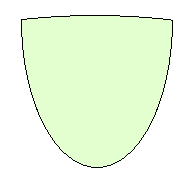 OBČINSKA UPRAVAPROJEKT VZPOSTAVITVEAMMINISTRAZIONE COMUNALEPROGETTO DI ATTUAZIONETel.: +386 (0)5 66 53 000Naziv organizatorja:Ulica in hišna številka:Poštna številka in pošta:Kontaktna oseba:Kontaktna številka:Naziv vzgojno-izobraževalnega programa:NazivUlica in hišna številkaPoštna številka in poštaDatumDatumIme in priimek odgovorne osebeM. P.M. P.Podpis